Zajímáte se o oblast daní? 
Pak hledáme právě Vás!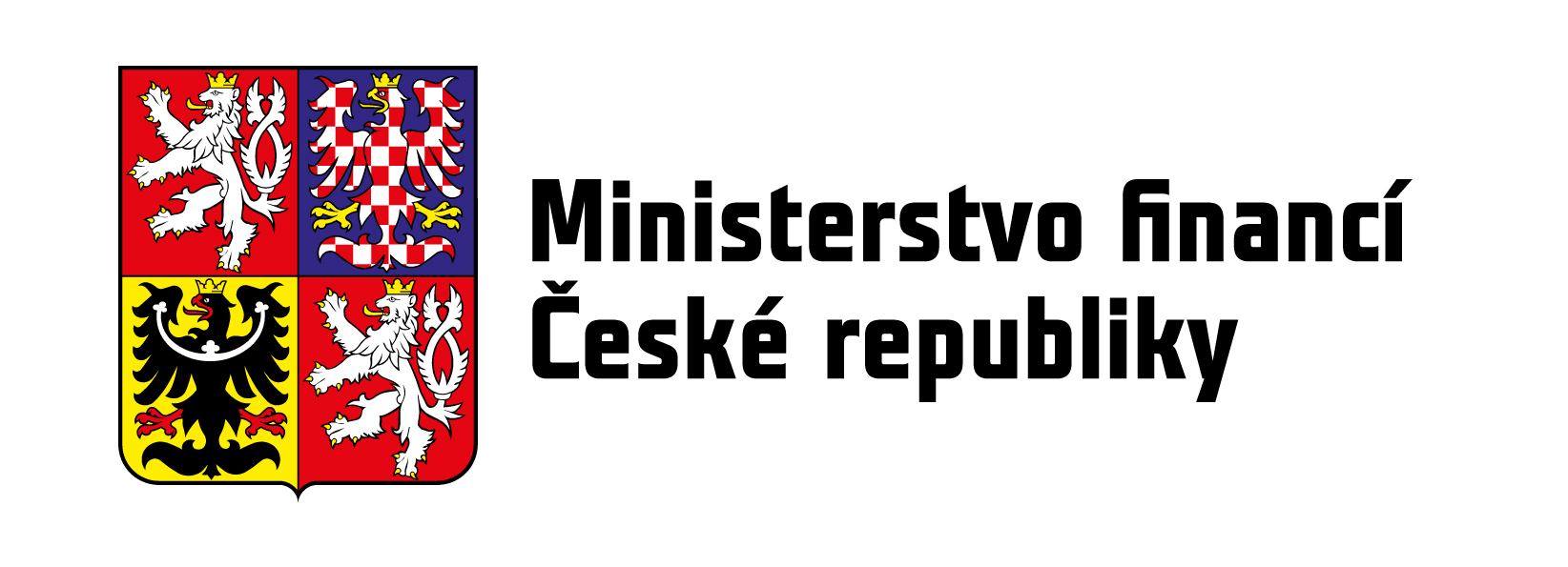 Ekonom/ka, daňový expert/ka v oddělení Souhrnné daňové vztahyMísto výkonu služby na Praze  – blízko stanice metra MalostranskáSlužební poměr na dobu neurčitou (14. platová třída)Termín pro podávání přihlášek do 3. dubna 2023Předpokládaný termín nástupu je květen až červen 2023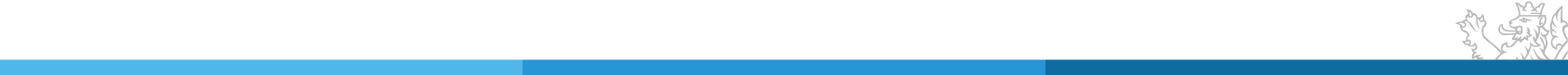 Co bude Vaše práce?Odborník na této pozici tvoří návrhy dalšího rozvoje daňové soustavy. V oblasti daní a cel spolupracuje s kolegy nejen z Ministerstva financí, ale také rezortních organizací - Finanční správy, Celní správy a Finančně analytického úřadu, či zástupci jiných rezortů a odborné veřejnosti v rámci ČR, ale také na mezinárodní úrovni. Můžeme Vám nabídnout velice různorodou práci, do které mimo již zmíněného spadá také dohled nad metodickými postupy orgánů finanční a celní správy, dále koordinační dohled při řízení projektů v rámci sekce Daně 
a cla, nebo také spolupráci s kolegy na tvorbě Zprávy o činnosti Finanční správy České republiky a Celní správy České republiky. Na této pozici využijete také znalost cizího jazyka při plnění úkolů plynoucích z členství v EU a OECD a také při spolupráci se zahraničními orgány a institucemi.Co Vám můžeme nabídnout?25 dní dovolené a 5 dní indispozičního volna ročně	Možnost práce z domova 4 dny v měsíci a pružnou služební dobuAž 5 dní studijního volna ročněČerpání individuálních příspěvků z FKSP a možnost využití Multisport kartyAdaptační proces pro nové zaměstnanceMožnost umístění dítěte v dětské skupiněPříspěvek na stravováníPlatový tarif až 51 530 Kč dle započitatelné praxeCo je na pozici potřeba?Vysokoškolské vzdělání v magisterském studijním programu Trestní bezúhonnost úroveň znalosti cizího jazyka – znalost anglického, nebo francouzského, nebo německého jazyka odpovídající alespoň 2. úrovni (stupni) znalosti cizího jazyka pro standardizované jazykové zkoušky stanovené rozhodnutím Ministerstva školství, mládeže a tělovýchovy;Samostatnost, pečlivost, rozhodnost, zodpovědnostKomunikační a organizační dovednostiZaujala Vás nabídka? Podrobné informace o pozici, požadavcích a vykonávané činnosti naleznete ZDE